Candy Beetle Data Sheet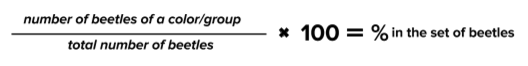 Transfer your “Total (1+2)” data from above into the chart below.Complete the data table by obtaining data from other members of your group.SampleOther ColorsTotal # in the SampleSample # 1% Focus Color in the SampleSample # 2Total (1+2)% Focus Color in the SampleSampleOther ColorsTotal # in the SampleTotal (1+2)Total (All Samples)% Focus Color in the Sample